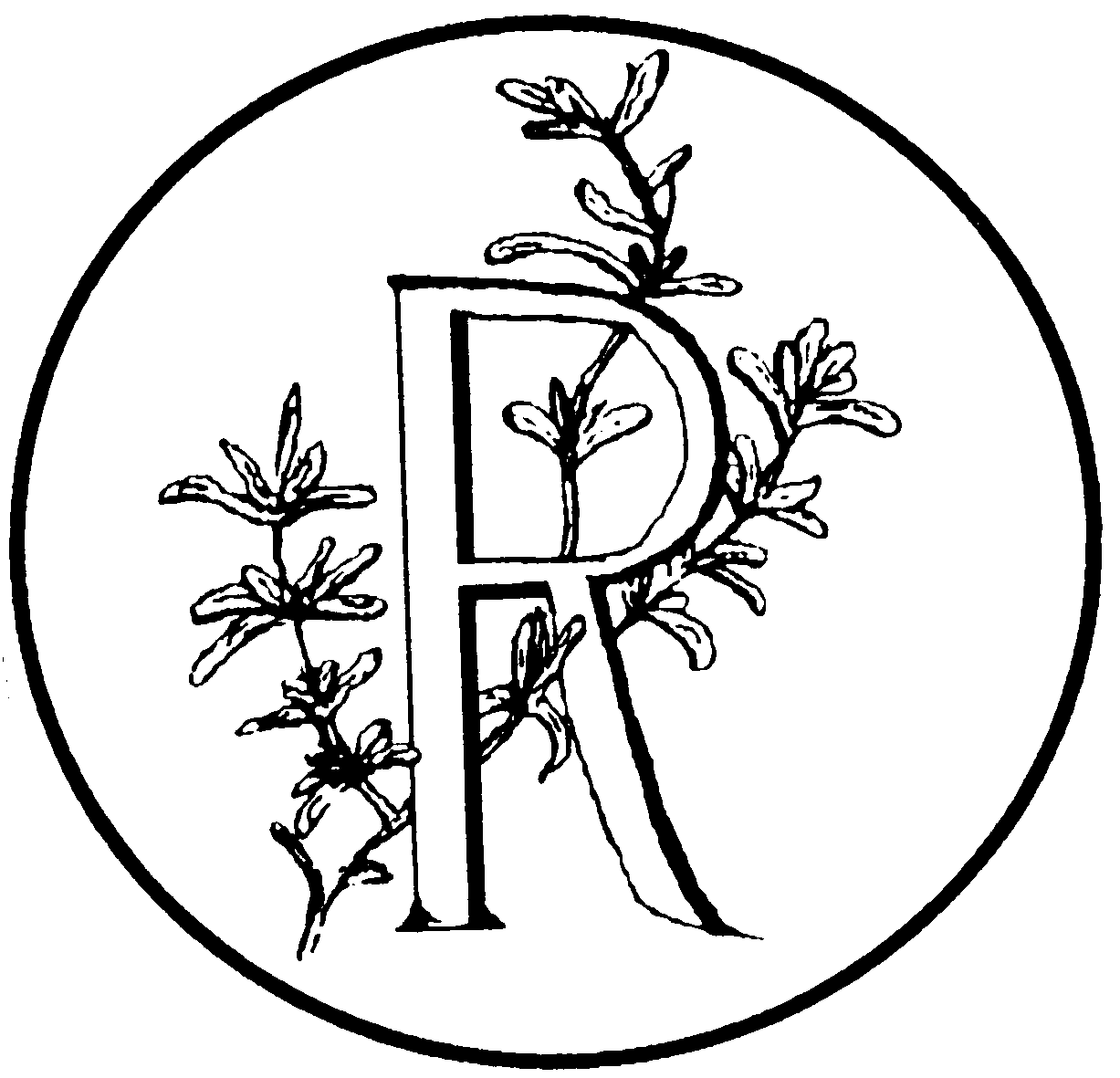 Rosemary Medical CentreWebsite Privacy StatementWebsite Privacy StatementWelcome to Rosemary Medical Centre privacy notice. We respect your privacy and are committed to protecting your personal data. This privacy notice will inform you as to how we look after your personal data when you visit our website (regardless of where you visit it from) and tell you about your privacy rights and how the law protects you. Purpose of this privacy noticeThis privacy notice aims to give you information on how we collect and processes your personal data through your use of this website. This website is not intended for children and we do not knowingly collect data relating to children.It is important that you read this privacy notice together with any other privacy notice or fair processing notice we may provide on specific occasions when we are collecting or processing personal data about you so that you are fully aware of how and why we are using your data. This privacy notice supplements the other notices and is not intended to override them.ControllerThe Practice Rosemary Medical Centre is the controller and is responsible for your personal data (collectively referred to as "the Practice", "we", "us" or "our" in this privacy notice).If you have any questions about this privacy notice, including any requests to exercise your legal rights, please contact Tori Richardson, Practice Manager.You have the right to make a complaint at any time to the Information Commissioner's Office (ICO), the UK supervisory authority for data protection issues (www.ico.org.uk). We would, however, appreciate the chance to deal with your concerns before you approach the ICO so please contact us in the first instance. Changes to the privacy notice and your duty to inform us of changesIt is important that the personal data we hold about you is accurate and current. Please keep us informed if your personal data changes during your relationship with us.Third-party linksThis website may include links to third-party websites, plug-ins and applications. Clicking on those links or enabling those connections may allow third parties to collect or share data about you. We do not control these third-party websites and are not responsible for their privacy statements. When you leave our website, we encourage you to read the privacy notice of every website you visit.The data we collect about youPersonal data, or personal information, means any information about an individual from which that person can be identified. It does not include data where the identity has been removed (anonymous data).We may collect, use, store and transfer different kinds of personal data about you which we have grouped together follows:Identity Data includes first name, maiden name, last name, username or similar identifier, marital status, title, date of birth and gender.Contact Data includes billing address, delivery address, email address and telephone numbers.Financial Data includes bank account and payment card details.Transaction Data includes details about payments to and from you and other details of products and services you have purchased from us.Technical Data includes internet protocol (IP) address, your login data, browser type and version, time zone setting and location, browser plug-in types and versions, operating system and platform and other technology on the devices you use to access this website. Profile Data includes your username and password, purchases or orders made by you, your interests, preferences, feedback and survey responses.  Usage Data includes information about how you use our website, products and services. Marketing and Communications Data includes your preferences in receiving marketing from us and our third parties and your communication preferences.We also collect, use and share Aggregated Data such as statistical or demographic data for any purpose. Aggregated Data may be derived from your personal data but is not considered personal data in law as this data does not directly or indirectly reveal your identity. For example, we may aggregate your Usage Data to calculate the percentage of users accessing a specific website feature. However, if we combine or connect Aggregated Data with your personal data so that it can directly or indirectly identify you, we treat the combined data as personal data which will be used in accordance with this privacy notice.We do not collect any Special Categories of Personal Data about you (this includes details about your race or ethnicity, religious or philosophical beliefs, sex life, sexual orientation, political opinions, trade union membership, information about your health and genetic and biometric data). Nor do we collect any information about criminal convictions and offences.How is your personal data collected?We use different methods to collect data from and about you including through direct interactions. For example, you may give us your identity, Contact and Financial Data by filling in forms or by corresponding with us by post, phone, email or otherwise. How we use your personal dataWe will only use your personal data when the law allows us to. Most commonly, we will use your personal data in the following circumstances: -Where we need to perform the contract we are about to enter into or have entered into with you.Where it is necessary for our legitimate interests (or those of a third party) and your interests and fundamental rights do not override those interests.Where we need to comply with a legal or regulatory obligation.Note that we may process your personal data for more than one lawful ground depending on the specific purpose for which we are using your data. Please contact us if you need details about the specific legal ground we are relying on to process your personal data.Opting outYou can ask us or third parties to stop sending you marketing messages at any time.Change of purpose We will only use your personal data for the purposes for which we collected it, unless we reasonably consider that we need to use it for another reason and that reason is compatible with the original purpose. If you wish to get an explanation as to how the processing for the new purpose is compatible with the original purpose, please contact us. If we need to use your personal data for an unrelated purpose, we will notify you and we will explain the legal basis which allows us to do so.Please note that we may process your personal data without your knowledge or consent, in compliance with the above rules, where this is required or permitted by law.Disclosures of your personal dataWe require all third parties to respect the security of your personal data and to treat it in accordance with the law. We do not allow our third-party service providers to use your personal data for their own purposes and only permit them to process your personal data for specified purposes and in accordance with our instructions.International transfersWe share your personal data with My Surgery Website within the SRCL Limited Group. This may involve transferring your data outside the European Economic Area (EEA). Whenever we transfer your personal data out of the EEA, we ensure a similar degree of protection is afforded to it by ensuring at least one of the following safeguards is implemented.  We ensure your personal data is protected by requiring all our group companies to follow the same rules when processing your personal data. These rules are called "binding corporate rules". For further details, see European Commission: Binding corporate rules.We will only transfer your personal data to countries that have been deemed to provide an adequate level of protection for personal data by the European Commission. For further details, see European Commission: Adequacy of the protection of personal data in non-EU countries. Where we use certain service providers, we may use specific contracts approved by the European Commission which give personal data the same protection it has in Europe. For further details, see European Commission: Model contracts for the transfer of personal data to third countries. Where we use providers based in the US, we may transfer data to them if they are part of the Privacy Shield which requires them to provide similar protection to personal data shared between the Europe and the US. For further details, see European Commission: EU-US Privacy Shield.Data securityWe have put in place appropriate security measures to prevent your personal data from being accidentally lost, used or accessed in an unauthorised way, altered or disclosed. In addition, we limit access to your personal data to those employees, agents, contractors and other third parties who have a business need to know. They will only process your personal data on our instructions and they are subject to a duty of confidentiality. We have put in place procedures to deal with any suspected personal data breach and will notify you and any applicable regulator of a breach where we are legally required to do so.Data retentionWe will only retain your personal data for as long as necessary to fulfil the purposes we collected it for, including for the purposes of satisfying any legal, accounting, or reporting requirements. To determine the appropriate retention period for personal data, we consider the amount, nature, and sensitivity of the personal data, the potential risk of harm from unauthorised use or disclosure of your personal data, the purposes for which we process your personal data and whether we can achieve those purposes through other means, and the applicable legal requirements.In some circumstances you can ask us to delete your data. In some circumstances we may anonymise your personal data (so that it can no longer be associated with you) for research or statistical purposes in which case we may use this information indefinitely without further notice to you. Your legal rightsUnder certain circumstances, you have rights under data protection laws in relation to your personal data. Your rights are to: -Request access to your personal data (commonly known as a "data subject access request"). This enables you to receive a copy of the personal data we hold about you and to check that we are lawfully processing itRequest correction of the personal data that we hold about you. This enables you to have any incomplete or inaccurate data we hold about you corrected, though we may need to verify the accuracy of the new data you provide to us.Request erasure of your personal data. This enables you to ask us to delete or remove personal data where there is no good reason for us continuing to process it. You also have the right to ask us to delete or remove your personal data where you have successfully exercised your right to object to processing (see below), where we may have processed your information unlawfully or where we are required to erase your personal data to comply with local law. Note, however, that we may not always be able to comply with your request of erasure for specific legal reasons which will be notified to you, if applicable, at the time of your request.Object to processing of your personal data where we are relying on a legitimate interest (or those of a third party) and there is something about your particular situation which makes you want to object to processing on this ground as you feel it impacts on your fundamental rights and freedoms. You also have the right to object where we are processing your personal data for direct marketing purposes. In some cases, we may demonstrate that we have compelling legitimate grounds to process your information which override your rights and freedoms.Request restriction of processing of your personal data. This enables you to ask us to suspend the processing of your personal data in the following scenarios: (a) if you want us to establish the data's accuracy; (b) where our use of the data is unlawful but you do not want us to erase it; (c) where you need us to hold the data even if we no longer require it as you need it to establish, exercise or defend legal claims; or (d) you have objected to our use of your data but we need to verify whether we have overriding legitimate grounds to use it.Request the transfer of your personal data to you or to a third party. We will provide to you, or a third party you have chosen, your personal data in a structured, commonly used, machine-readable format. Note that this right only applies to automated information which you initially provided consent for us to use or where we used the information to perform a contract with you. Withdraw consent at any time where we are relying on consent to process your personal data. However, this will not affect the lawfulness of any processing carried out before you withdraw your consent. If you withdraw your consent, we may not be able to provide certain products or services to you. We will advise you if this is the case at the time you withdraw your consent.You will not have to pay a fee to access your personal data (or to exercise any of the other rights). However, we may charge a reasonable fee if your request is clearly unfounded, repetitive or excessive. Alternatively, we may refuse to comply with your request in these circumstances.We may need to request specific information from you to help us confirm your identity and ensure your right to access your personal data (or to exercise any of your other rights). This is a security measure to ensure that personal data is not disclosed to any person who has no right to receive it. We may also contact you to ask you for further information in relation to your request to speed up our response.We try to respond to all legitimate requests within one month. Occasionally it may take us longer than a month if your request is particularly complex or you have made a number of requests. In this case, we will notify you and keep you updated. 